KLASA: 003-06/17-01/01URBroj: 2112-24-17-02-20Delnice, 21. 09. 2017.                                                                                                 Članovima Školskog odborasvima -           Pozivate se na 8. sjednicu Školskog odbora koja će se održati  u                                                      ( UTORAK ) 26. 09. 2017.  godine s početkom u 12,30 sati.                 Dnevni red:Usvajanje zapisnika sa 6. (šeste) sjednice Školskog odbora održane dana 29.06.2017. godineUsvajanje zapisnika sa 7. (sedme) sjednice Školskog odbora održane dana 07.07.2017. godinePlan rada Školskog odbora za 2017./2018.Odobrenje Školskog odbora za izostanak s nastave učenice Ene Cvitan zbog reprezentativnih nastupa na europskim prvenstvima i Srednje europskom kupuProduženje Ugovora-suglasnost Školskog odbora za sklapanje ugovora do 60 dana za djelatnicu Adrijanu Radošević na radnom mjestu nastavnika fizike (zamjena za bolovanje Antona Zorka)Zamolba Gradskog društva Crvenog križa za korištenje podrumskog prostora u Đačkom domu bez naknade, promjena obračuna režijskih troškovaAnaliza prijedloga školskih izleta i ekskurzija i donošenje odluke o njihovoj provedbiUsvajanje Godišnjeg plana i programa rada Škole za šk. god.2017./2018.Usvajanje Školskog kurikuluma za šk. god. 2017./2018.                                                           Predsjednica Školskog odbora:                                                              Koraljka Renier Valičić, prof.Srednja škola Delnice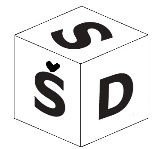 Tel:  051/812-203Lujzinska cesta 42Fax: 051/812-20351300 Delniceured@ss-delnice.skole.hr